                 Ҡ А Р А Р				      		            ПОСТАНОВЛЕНИЕ«18» апрель 2018 й.	                       № 9                     «18» апреля 2018 г.Об отмене постановления № 1 от 12 января 2015 г. «Об утверждении Положения «Об организации и осуществлении первичного воинского учета граждан на территории сельского поселения Дмитриево-Полянский сельсовет муниципального района Шаранский район Республики Башкортостан»»       В соответствии со ст. 3 Федерального закона № 53-ФЗ от 28.03.1998 года постановляю:Отменить постановление администрации сельского поселения № 1 от 12 января 2015 г. «Об утверждении Положения «Об организации и осуществлении первичного воинского учета граждан на территории сельского поселения Дмитриево-Полянский сельсовет муниципального района Шаранский район Республики Башкортостан»».Опубликовать настоящее постановление в здании администрации сельского поселения Дмитриево-Полянский сельсовет муниципального района Шаранский район Республики Башкортостан разместить на официальном сайте сельского поселения: http://dmpol.ru/            Настоящее постановление вступает в силу с момента подписания.Контроль исполнения настоящего постановления оставляю за собой.       Глава сельского поселении:                                             Г.А.Ахмадеев    БАШҠОРТОСТАН РЕСПУБЛИКАҺЫШАРАН РАЙОНЫМУНИЦИПАЛЬ РАЙОНЫНЫҢДМИТРИЕВА ПОЛЯНА АУЫЛ СОВЕТ АУЫЛ БИЛӘМӘҺЕ ХАКИМИӘТЕ452630, Дмитриева Поляна ауылы,тел. (34769) 2-68-00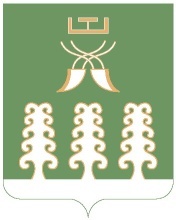 РЕСПУБЛИКА БАШКОРТОСТАНАДМИНИСТРАЦИЯ СЕЛЬСКОГО ПОСЕЛЕНИЯДМИТРИЕВО-ПОЛЯНСКИЙ СЕЛЬСОВЕТМУНИЦИПАЛЬНОГО РАЙОНАШАРАНСКИЙ РАЙОН452630, д. Дмитриева Поляна,тел. (34769) 2-68-00